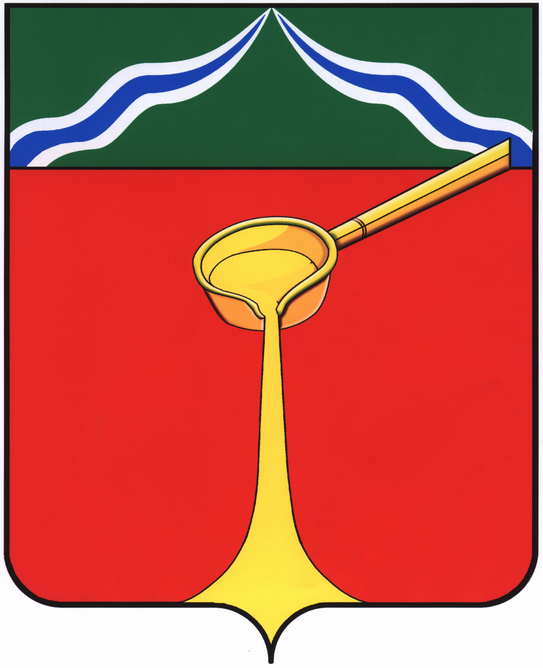 К а л у ж с к а я   о б л а с т ьЛ Ю Д И Н О В С К О Е    Р А Й О Н Н О Е    С О Б Р А Н И Емуниципального района«Г о р о д   Л ю д и н о в о  и  Л ю д и н о в с к и й   р а й о н»Р Е Ш Е Н И ЕОт 22.12.2015г.                                                                                                                         №33Об утверждении Положения об отделеобразования администрации муниципального района«Город Людиново и Людиновский район»         В соответствии с федеральным законом от 29.12.2012 №273-ФЗ «Об образовании в Российской Федерации», со статьей 23 Устава муниципального района «Город Людиново и Людиновский район» Людиновское Районное Собрание          РЕШИЛО:         1. Утвердить Положение об отделе образования администрации муниципального района «Город Людиново и Людиновский район» (прилагается).         2. Признать утратившими силу решения Людиновского Районного Собрания от 28.09.2010 №49; от 30.03.2011 №89; от 29.03.2012 №179; от 18.12.2012 №232; от 18.06.2014 №355.         3. Контроль за исполнением настоящего  решения возложить на постоянную депутатскую комиссию по социальной политике  (О.А. Потапов).         4. Настоящее решение вступает в силу после официального опубликования в установленном законом порядке  Глава муниципального района «Город Людиново и Людиновский район»                                                             Л.В.Гончарова                                                                                                                   Приложение                                                                к решению Людиновского                                                                                                          Районного Собрания                                                                              от 22.12.2015  №33Положениеоб отделе образования администрации муниципального района «Город Людиново и Людиновский район»Общие положения1.1.Отдел образования администрации муниципального района «Город Людиново и Людиновский район» (далее по тексту - отдел образования) входит в структуру администрации муниципального района «Город Людиново и Людиновский район», является муниципальным органом управления в сфере образования на территории муниципального района «Город Людиново и Людиновский район», действует на основании законодательства Российской Федерации и Калужской области, Устава муниципального района «Город Людиново и Людиновский район», а также настоящего Положения. 1.2.Отделом образования руководит заведующий отделом образования администрации муниципального района «Город Людиново и Людиновский район».1.3.Отдел образования является юридическим лицом, имеет гербовую печать, штампы, бланки со своим наименованием, расчетный и текущий счета, имеет право быть истцом и ответчиком в суде, может от своего имени приобретать и осуществлять имущественные и личные неимущественные права.1.4.Полное наименование отдела образования как юридического лица - отдел образования администрации муниципального района «Город Людиново и Людиновский район». Сокращенное наименование - отдел образования.1.5.Деятельность отдела образования финансируется за счет средств бюджета муниципального района «Город Людиново и Людиновский район».1.6.Юридический и фактический адрес отдела образования: 249406, Калужская область, ул.Чугунова, д.3.Задачи отдела образования2.1.Формирование и реализация государственной политики в сфере образования муниципального района в соответствии с основными принципами государственной образовательной политики, направленной на обеспечение права каждого человека на образование, сохранение и развитие единого образовательного пространства.2.2.Обеспечение условий для реализации и защиты конституционных прав несовершеннолетних граждан по получение дошкольного, начального общего, основного общего и среднего общего образования, а также дополнительного образования в соответствии с действующим законодательством.2.3.Обеспечение прав несовершеннолетних на отдых, оздоровление, досуг и занятость в пределах своих полномочий.2.4.Содействие сохранению и развитию материально-технической базы подведомственных образовательных организаций.2.5.Организация методического обеспечения деятельности образовательных организаций.2.6.Осуществление деятельности по охране прав детей в соответствии с действующим законодательством.2.7.Оказание содействия образовательным организациям по созданию условий     образовательного процесса, отвечающим требованиям сохранения жизни и здоровья  участников образовательного процесса.Полномочия отдела образования3.1.Разработка и внесение на рассмотрение главы администрации муниципального района и Людиновского Районного Собрания проектов и предложений по организации предоставления общедоступного и бесплатного дошкольного, начального общего, основного общего, среднего общего образования по основным общеобразовательным программам, а также дополнительного образования, муниципальных программ развития образования и иных нормативных и правовых актов  в пределах установленных полномочий.3.2.Разработка и внесение предложений по оптимизации сети подведомственных муниципальных образовательных организаций (в том числе по созданию, реорганизации, ликвидации).3.3.Учет детей, подлежащих обучению по образовательным программам дошкольного, начального общего, основного общего и среднего общего образования, закрепление муниципальных образовательных организаций за конкретными территориями муниципального района».3.4.Разработка предложений по обеспечению содержания зданий и сооружений подведомственных муниципальных образовательных организаций и обустройству прилегающих к ним территорий.3.5.Мониторинг деятельности муниципальных образовательных организаций и эффективности деятельности руководителей муниципальных образовательных организаций в пределах установленных полномочий.3.6.Участие в разработке местных нормативов финансирования образования, формировании местного бюджета и фондов развития образования, планировании материально-технического обеспечения.3.7.Организация оказания методического и информационного содействия муниципальным образовательным организациям по направлениям их деятельности.3.8.Организация работы с руководящими и педагогическими кадрами в пределах установленных полномочий.3.9.Осуществление планирования и организации отдыха и оздоровления детей и подростков, организация межведомственного взаимодействия с различными учреждениями, организациями, предприятиями всех форм собственности.3.10.Исполнение полномочий по охране прав детства в соответствии с действующим законодательством, в пределах установленных полномочий.3.11.Организация и проведение конкурсов, фестивалей, соревнований, олимпиад, научно-практических конференций и других мероприятий с обучающимися и воспитанниками.3.12.Организация и исполнение в пределах установленных полномочий профилактической работы по предупреждению правонарушений среди несовершеннолетних.3.13.Осуществление сбора, систематизации и анализа статистических данных, подготовка отчетов, информаций и других документов по вопросам, входящих в компетенцию отдела образования.3.14.Осуществление бухгалтерского учета и отчетности.3.15.Исполнение иных полномочий в пределах своей компетенции, возложенные на отдел образования, а также переданные в соответствии с действующим законодательством, органами местного самоуправления муниципального района. Права отдела образования    Для выполнения возложенных задач отдел образования имеет право:4.1.Запрашивать и получать в установленном законодательством порядке от органов государственной власти, местного самоуправления, юридических и физических лиц информацию по вопросам, относящимся к компетенции отдела образования.4.2.Представлять по поручению главы администрации муниципального района интересы муниципального района «Город Людиново и Людиновский район» на международном, федеральном, региональном и муниципальном уровнях в части вопросов, находящихся в ведении отдела образования. 4.3.Издавать нормативные правовые акты в пределах компетенции отдела образования. 4.4.Представлять в установленном порядке работников образования к государственным и ведомственным наградам и применять иные виды поощрения к работникам муниципальных образовательных организаций. 4.5.Привлекать в установленном порядке для обеспечения деятельности отдела образования необходимые научные и специализированные организации. 4.6.Созывать и проводить совещания, семинары по вопросам, отнесенным к компетенции отдела образования. 4.7.Заключать договоры с юридическими и физическими лицами в целях выполнения возложенных на отдел образования функций. 4.8.Создавать в установленном порядке советы, комиссии, экспертные и рабочие группы для решения вопросов, находящихся в ведении отдела образования. 4.9.Иные права, установленные уставом муниципального района «Город Людиново и Людиновский район» и нормативными правовыми актами органов местного самоуправления в соответствии с Федеральным законодательством, законами Калужской области.Структура отдела        5.1.Структуру отдела образования составляют:-Отдел мониторинга;-Отдел охраны прав детства;-Информационно-методический отдел;-Отдел бухгалтерского учета и административной работы.        5.2.Структурные подразделения отдела образования действуют на основании настоящего Положения и положений об отделах.        5.3.В пределах средств, выделенных на оплату труда, заведующий отделом образования утверждает штатное расписание.        5.4.Лица, осуществляющие службу на муниципальных должностях муниципальной службы в отделе образования, являются муниципальными служащими. Порядок прохождения муниципальной службы осуществляется в соответствии с действующим законодательством и нормами, закрепленными Уставом муниципального района «Город Людиново и Людиновский район».        5.5.Муниципальные служащие, а также работники, не являющиеся муниципальными служащими, исполняют свои функции согласно трудовым договорам, положениям об отделах и должностным инструкциям.6. Управление отделом образования  6.1.Возглавляет отдел образования заведующий отделом образования, который несет персональную ответственность за выполнение возложенных на него задач и обязанностей и действует на основании должностной инструкции, утвержденной главой администрации муниципального района.  6.2.Заведующий отделом образования является муниципальным служащим, назначается и освобождается от должности главой администрации муниципального района в порядке, установленном действующим законодательством.  6.3.Заведующий отделом образования без доверенности представляет интересы отдела образования во всех учреждениях, организациях и т.п., распоряжается финансовыми средствами и имуществом отдела образования, открывает и распоряжается счетами в банках и иных кредитных учреждениях, заключает договоры, подписывает финансовые документы и отчеты.        6.4.Исключительным правом заведующего отделом образования является прием и увольнение работников отдела образования, применение к ним мер взыскания и поощрения, установление порядка и условий оплаты труда в пределах установленной компетенции и в соответствии с действующими нормативными и правовыми актами.         6.5.Заведующий отделом образования вносит на рассмотрение главы администрации муниципального района кандидатуру на должность руководителя муниципальной образовательной организации.         6.6.Заведующий отделом образования в соответствии с установленной компетенцией вносит предложения главе администрации муниципального района о применении мер поощрения и взыскания к руководителям муниципальных образовательных организаций.         6.7.Заведующий отделом образования определяет порядок и устанавливает руководителям муниципальных образовательных организаций надбавки и доплаты в соответствии с действующим нормативным документом.         6.8.Непосредственной работой отделов руководят начальники отделов в пределах установленных полномочий.Финансово-хозяйственная деятельность         7.1.Отдел образования осуществляет свою финансовую деятельность за счет средств местного бюджета и иных источников формирования ресурсов, установленных действующим законодательством.   7.2.Отдел образования вправе открывать в банках расчетный и иные счета, осуществляет бухгалтерский учет и денежные операции, производит уплату налогов в бюджеты соответствующих уровней и другие отчисления, предусмотренные действующим законодательством.   7.3.Отдел образования отвечает по своим обязательствам в пределах находящихся в его распоряжении финансовых средств. При недостатке финансовых средств по обязательствам отдела образования отвечает Учредитель в порядке, установленном действующим законодательством.   7.4.Дополнительными источниками финансирования отдела образования являются средства, поступающие от физических и юридических лиц, частных лиц, фондов, иных источников, разрешенных действующим законодательством. Данные средства расходуются отделом образования самостоятельно.7.5.Отдел образования владеет, пользуется и распоряжается закрепленным за ним на праве оперативного управления имуществом в соответствии с действующими нормативными и правовыми актами, закрепленными настоящим Положением, целями деятельности, назначением имущества.Заключительные положения   8.1.Изменения и дополнения в настоящее Положение вносятся в соответствии с действующим законодательством.   8.2.Деятельность отдела образования, не урегулированная настоящим Положением, регулируется действующими нормативными и правовыми актами.   8.3.Прекращение деятельности отдела образования осуществляется в соответствии с Гражданским кодексом Российской Федерации, Уставом муниципального района «Город Людиново и Людиновский район».   8.4.При реорганизации документы передаются правопреемникам, а при ликвидации- в архив муниципального района «Город Людиново и Людиновский район».